31. březnaDobré ráno, milí páťáci,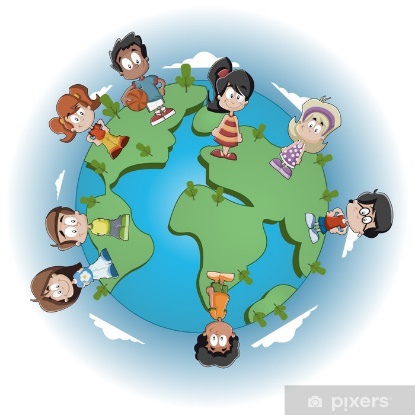 dneska trošku navážeme na centra, která se týkala velkých evropských měst. Tam jste si potrénovali odhad a teď to posuneme ještě o stupeň výš .Budeme se zabývat lidmi na této planetě.Dokážete odhadnout, kolik lidí tady žije? Kolik lidí žije v Evropě a jaké jsou největší státy světa? 1. Z následujících států podtrhněte ty, o kterých si myslíte, že patří do první pětice nejlidnatějších států světa. Jestli si troufnete, můžete si nad ně i napsat pořadí.Německo, Japonsko, USA, Austrálie, Indie, Mexiko, Čína, Brazílie, Indonésie, Kongo, Rusko2. Zjistěte si správnou odpověď. Dejte si jen pozor na zdroje informací a jak aktuální jsou. Neměla by být starší než z roku 2018.	stát					  počet obyvatel				světadíl1. ______________________		_____________________		______________________2. ______________________		_____________________		______________________3. ______________________		_____________________		______________________4. ______________________		_____________________		______________________5. ______________________		_____________________		______________________	Správně přečti počet obyvatel těchto států. Jaký kontinent asi bude nejlidnatější?3. Přiřaď počty obyvatel ke správnému světadílu. (Kontrolu proveď na internetu.) Správně přečti počet jejich obyvatel. Podle pravdy vybarvi koláčový graf.Asie					4 490								AsieJižní Amerika		             1 186 178 000							          Amerika (S.i J.)Evropa	 738 442 000								AfrikaAntarktida			  573 777 000								EvropaSeverní Amerika		  418 447 000							    	Austrálie a O.Austrálie a Oceánie		    39 331 000								AntarktidaAfrika			             4 393 296 000								 O jakém z těchto čísel se bavíme, když víme, že:Je devíticiferné, sudé a má v sobě tři stejné číslice (nuly se nepočítají): ________________________Je sudé, má číslici 4 v řádu stovek: ________________Je devíticiferné, má 7 v řádu tisíců, je větší než půl miliardy a všechny číslice jsou liché: ____________Je deseticiferné, sudé číslice jsou zde pouze jednou, liché se opakují: ____________________4. Sečti spolu a) 2 nejlidnatější kontinenty	b) 2 nejméně lidnaté kontinenty	c) Severní a Jižní Ameriku________________________		_______________________		_______________________________________________			_______________________		_______________________________________________			_______________________		_______________________5. UČEBNICE str. 5/1,6  ústně (klidně si vezměte k ruce tabulku, kterou jste si minulý týden vyrobili)Uvědom si: 0 je také číslo a rozhodně se jí nebojím, i když je jich víc vedle sebe V jakých řádech se pohybuješ?	 	Mohu si příklad nějak zjednodušit?  (výhodné počítání, zakrytí 0, ..)    5/2,4 písemně do školního sešitu6. PRACOVNÍ SEŠIT str. 2– každý den alespoň 10 příkladů8. INTERNET  dobrovolné, ale je dobré zkusitZápis čísel: https://www.onlinecviceni.cz/exc/pub_list_exc.php?action=show&class=5&subject=Matematika&search1=05.+Po%C4%8D%C3%ADt%C3%A1n%C3%AD+p%C5%99es+milion#selidPísemné sčítání a  odčítání: https://www.onlinecviceni.cz/exc/pub_list_exc.php?action=show&class=4&subject=Matematika&search1=44.+P%C3%ADsemn%C3%A9+s%C4%8D%C3%ADt%C3%A1n%C3%AD+a+od%C4%8D%C3%ADt%C3%A1n%C3%AD+do+1+000+000&topic=01.+P%C3%ADsemn%C3%A9+s%C4%8D%C3%ADt%C3%A1n%C3%AD+do+100+000+%E2%80%93+level+1#selidUčivo tentokráte nemáte rozdělené na jednotlivé dny. Máte zde pracovní list, práci s učebnicí, v pracovním sešitu i na internetu. Pořadí, ve kterém budete úkoly plnit, je na vás. Hodně zdaru k řešení úloh a hodně zdraví a dobré nálady do dalších dní.Lenka Drtilová